1	Declaraciones de política general (continuación)1.1	Los siguientes oradores formularon declaraciones de política general:–	Sra. Paula INGABIRE, Ministra, Ministerio de Tecnologías de la Información y la Comunicación y de la Innovación (Rwanda) (véase https://www.itu.int/web/pp-18/es/speech/86);–	Sr. Felix MUTATI, Ministro, Ministerio de Tecnología y Ciencia (Zambia) (véase https://pp22.itu.int/es/itu_policy_statements/felix-mutati-zambia/);–	Sr. Nape NNAUYE, Ministro, Ministerio de Información, Comunicación y Tecnologías de la Información (Tanzania) (véase https://pp22.itu.int/es/itu_policy_statements/nape-nnauye-tanzania/);–	Sr. Kamalidini SOUEF, Ministro, Ministerio de Correos, Telecomunicaciones y Economía digital (Comoras) (véase https://pp22.itu.int/es/itu_policy_statements/kamalidini-souef-comoros/);–	Sr. Coty Souleïmane DIAKITE, Presidente de la Junta de Directores, Autoridad Reguladora de las Telecomunicaciones, Ministerio de Comunicaciones y Economía Digital (Cite d'Ivoire) (véase https://pp22.itu.int/es/itu_policy_statements/coty-souleimane-diakite-cote-divoire/);–	Sr. Stefan SCHNORR, Secretario de Estado, Ministerio Federal de Digital y Transporte (Alemania) (véase https://pp22.itu.int/es/itu_policy_statements/stefan-schnorr-germany/); –	Sr. Pedro Antonio BRAVO CARRANZA, Ministro, Representante Permanente Alterno, Misión Permanente del Perú ante las Organizaciones Internacionales en Ginebra, Ministerio de Relaciones Exteriores (Perú) (véase https://pp22.itu.int/es/itu_policy_statements/pedro-antonio-bravo-carranza-peru/);–	Sr. Amandeep Singh Gill, Enviado del Secretario General de las Naciones Unidas para la Tecnología (véase https://pp22.itu.int/en/itu_policy_statements/amandeep-singh-gill-united-nations/)2	Elección del Vicesecretario General (Documentos 98, 99, 100, 102, 110(Rev.1) y 113)2.1	La Secretaria de la Plenaria, tras recordar que la Conferencia ha tomado nota del instrumento de delegación de poderes de las Islas Marshall a los Estados Unidos de América (Documento 98), de Tuvalu a Australia (Documento 99), de Costa Rica a la República Dominicana (Documento 100) y de Santo Tomé y Príncipe a Portugal (Documento 102), informa de que, como se indica en el Documento 113, Kiribati ha otorgado a Nueva Zelandia un poder para ejercer su voto en las elecciones restantes.2.2	Se toma nota del poder.2.3	La Secretaria de la Plenaria anuncia que los cinco escrutadores en representación de las cinco regiones administrativas están en sus puestos y explica el procedimiento de votación. Cada delegación ha recibido una papeleta de voto para la elección del Vicesecretario General. Da lectura a la lista de las delegaciones con derecho de voto (Documento 110 (Rev. 1)) y las invita a depositar sus papeletas en las urnas previstas a tal efecto.2.4	Candidatos para el cargo de Vicesecretario General: Sr. Tomas Lamanauskas (Lituania), Sr. Chaesub Lee (República de Corea) y Sra. Gisa Fuatai Purcell (Samoa).2.5	Resultados de la votación:2.6	El Sr. T. Lamanauskas (Lituania) es elegido Vicesecretario General.2.7	El Vicesecretario General electo dice que se siente honrado de ser elegido. Agradece a los Estados Miembros su confianza y al Gobierno de Lituania su apoyo. Rinde homenaje al Vicesecretario General saliente por su importante contribución a la UIT y agradece a los funcionarios electos y al personal su colaboración. La Unión necesita unas bases financieras sólidas y tiene que estar adaptada a sus objetivos desde el punto de vista operacional. Espera que los Estados Miembros guíen la dirección de su trabajo y espera trabajar para lograr un futuro digital para todos.2.8	El delegado de Lituania felicita al Sr. Lamanauskas por su elección. Confía en que el Sr. Lamanauskas, que será el Vicesecretario General más joven de la historia de la Unión, trabaje para que todas las voces importen. Agradece a los Estados Miembros y a la dirección de la UIT la confianza depositada en el candidato de su país y felicita a los demás candidatos por sus campañas.2.9	El Sr. Lee felicita al Vicesecretario General electo y agradece al Gobierno de la República de Corea y a los Estados Miembros su apoyo durante su campaña.2.10	La Sra. Purcell felicita al Vicesecretario General recién elegido y agradece el apoyo de su gobierno a su campaña.2.11	El Secretario General felicita al recién elegido Vicesecretario General y rinde homenaje a los otros dos candidatos. Como Vicesecretario General más joven de la historia, el Sr. Lamanauskas representa el futuro de la UIT y comprende los retos y las oportunidades a los que se enfrenta la Unión.2.12	Los delegados de Brasil, la República del Congo, Ghana, Israel, Canadá, en nombre de la CITEL, los Emiratos Árabes Unidos, en nombre del grupo Árabe, Rumania, en nombre de la CEPT, los Estados Unidos, India, Camboya, Arabia Saudita, Türkiye, Namibia, la República Checa, Ucrania, la República de Corea, Kirguistán, Tailandia, Papúa Nueva Guinea, en nombre de la APT, Paraguay, Gambia, Nigeria, Cabo Verde, Zimbabwe, México, Timor-Leste, la Federación de Rusia, en nombre de la CRC, Vanuatu, Comoras, Túnez, Egipto, Japón, Pakistán, Liberia, Mauricio, Azerbaiyán, Rwanda, Suiza y Uzbekistán felicitan al nuevo Vicesecretario General por su elección. Muchos expresan también su agradecimiento a los demás candidatos y rinden homenaje al Vicesecretario General saliente.Se levanta la sesión a las 17.55 horas.El Secretario General:			El Presidente:
H. ZHAO					S. SĂRMAŞ Conferencia de Plenipotenciarios (PP-22)
Bucarest, 26 de septiembre – 14 de octubre de 2022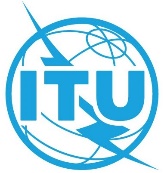 SESIÓN PLENARIADocumento 140-S6 de octubre de 2022Original: inglésAsuntos tratadosDocumentos1Declaraciones de política general–2Elección del Vicesecretario General98, 99, 100, 102, 
110(Rev.1), 113Número de papeletas de voto depositadas:179Número de papeletas de voto nulas:1Abstenciones:2Delegaciones presentes que han votado (votos contabilizados para determinar la mayoría requerida):176Mayoría requerida:89Número de votos obtenidos:–	Sra. G. Purcell–	Sr. C. Lee12 votos59 votos–	Sr. T. Lamanauskas105 votos